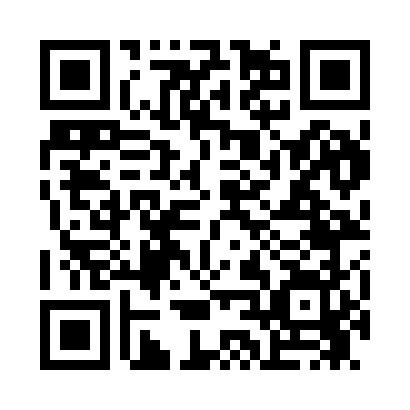 Prayer times for Bates Place, New Mexico, USAMon 1 Jul 2024 - Wed 31 Jul 2024High Latitude Method: Angle Based RulePrayer Calculation Method: Islamic Society of North AmericaAsar Calculation Method: ShafiPrayer times provided by https://www.salahtimes.comDateDayFajrSunriseDhuhrAsrMaghribIsha1Mon4:165:4212:584:468:139:392Tue4:165:4312:584:468:139:393Wed4:175:4312:584:478:139:394Thu4:185:4412:584:478:139:395Fri4:185:4412:584:478:129:386Sat4:195:4512:594:478:129:387Sun4:205:4512:594:478:129:378Mon4:205:4612:594:478:129:379Tue4:215:4712:594:478:119:3710Wed4:225:4712:594:488:119:3611Thu4:235:4812:594:488:119:3512Fri4:245:4812:594:488:109:3513Sat4:245:491:004:488:109:3414Sun4:255:501:004:488:099:3415Mon4:265:501:004:488:099:3316Tue4:275:511:004:488:089:3217Wed4:285:521:004:488:089:3118Thu4:295:521:004:488:079:3119Fri4:305:531:004:488:079:3020Sat4:315:541:004:488:069:2921Sun4:325:541:004:488:069:2822Mon4:335:551:004:488:059:2723Tue4:345:561:004:488:049:2624Wed4:355:571:004:488:039:2525Thu4:365:571:004:488:039:2426Fri4:375:581:004:478:029:2327Sat4:385:591:004:478:019:2228Sun4:396:001:004:478:009:2129Mon4:406:001:004:478:009:2030Tue4:416:011:004:477:599:1931Wed4:426:021:004:477:589:18